            РЕПУБЛИКА СРБИЈАМИНИСТАРСТВО ФИНАНСИЈА             ПОРЕСКА УПРАВА   Број: 200-404-01-00129/2017-J2006         Дана: 13.03.2018. године                  Нови СадНа основу члана 116. Закона о јавним набавкама ("Службени гласник РС" број 68/15), Министарство финансија, Пореска управа, објављујеОБАВЕШТЕЊЕ О ЗАКЉУЧЕНОМ УГОВОРУ	1. Назив, адреса и интернет страница наручиоца: Министарство финансија, Пореска  управа, Београд, Саве Машковића 3-5, интернет адреса: www.purs.gov.rs/javne-nabavke	2. Врста наручиоца: Орган државне управе	3. Врста поступка јавне набавке: Отворени поступак	4. Опис предмета набавке, назив и ознака из општег речника набавке: Предмет јавне набавке су услуге одржавања и поправке фотокопир апарата за потребе Пореске управе, Регионално одељење Нови Сад, ЈН број 200/10/2017. Ознака и назив из општег речника набавки - 50313200-4 услуге поправке и одржавања фотокопирних уређаја5. Уговорена вредност: до 1.800.000,00 динара без ПДВ-а	6. Критеријум за доделу уговора: најнижа понуђена цена	7. Број примљених понуда: 1	8. Највиша понуђена цена код прихватљивих понуда:  950,00 динара без ПДВ-а	9. Најнижа понуђена цена код прихватљивих понуда: 950,00 динара без ПДВ-а .	10. Датум доношења одлуке о додели уговора: 02.02.2018. године 	11. Датум закључења уговора: 05.03.2018. године.	12. Основни подаци о добављачу: "MALEX-CITY COPY SERVICE" ДОО, Београд, Мије Ковачевића 10  	13. Период важења уговора: Уговор ће се примењивати од дана закључења до 30.11.2019. године.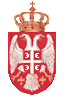 